Name: ________________________	Table #: _________	Period: _______	Date:______7.4A Quadrilateral_ClassworkObjective: understand that the sum of the angle measures of any quadrilateral is 360°; find missing angle measures in quadrilaterals; construct quadrilaterals. CC.SS.7.G.2HW: 7.4A worksheetRULE: Sum of the Angle Measures of a Quadrilateral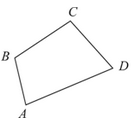 1.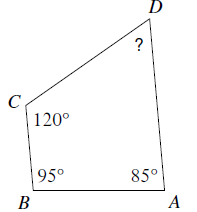 2.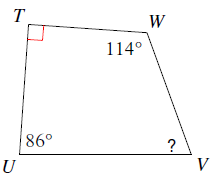 3.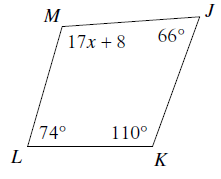 4.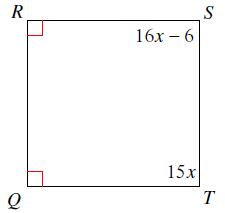 WARM-UP: Solve for x and find all missing angles. WARM-UP: Solve for x and find all missing angles. 